ΘΕΜΑ: «Νέα ημερομηνία έναρξης υποχρεωτικής ηλεκτρονικής υποβολής εγγραπτέων πράξεων από τους συμβολαιογράφους (1-6-2022)»Αγαπητοί συνάδελφοι,		Μετά από αίτημα της ΣΕΣΣΕ και κατόπιν σχετικής επικοινωνίας με το Ν.Π.Δ.Δ. «ΕΛΛΗΝΙΚΟ ΚΤΗΜΑΤΟΛΟΓΙΟ», η ημερομηνία έναρξης της υποχρεωτικής ηλεκτρονικής υποβολής εγγραπτέων πράξεων από τους συμβολαιογράφους θα μετατεθεί για την 1η Ιουνίου 2022, ημέρα Τετάρτη. Αναμένεται η δημοσίευση της σχετικής απόφασης του Φορέα στο ΦΕΚ, για την οποία θα ενημερωθείτε με νεότερη ανακοίνωση.Με τιμήΟ Πρόεδρος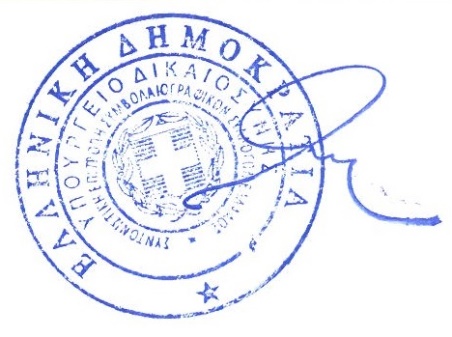 Γεώργιος Ρούσκας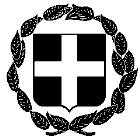         ΕΠΕΙΓΟΥΣΑ       ΑΝΑΚΟΙΝΩΣΗΕΛΛΗΝΙΚΗ ΔΗΜΟΚΡΑΤΙΑΑθήνα, 29 Απριλίου 2022ΥΠΟΥΡΓΕΙΟ ΔΙΚΑΙΟΣΥΝΗΣΣΥΝΤΟΝΙΣΤΙΚΗ ΕΠΙΤΡΟΠΗ ΣΥΜΒΟΛΑΙΟΓΡΑΦΙΚΩΝΣΥΛΛΟΓΩΝ ΕΛΛΑΔΟΣ-----------Αριθμ. πρωτ. 146Ταχ.Δ/νση    : Γ. Γενναδίου 4 - Τ.Κ.106 78, ΑθήναΤηλέφωνα    : 210-3307450,60,70,80,90FAX               : 210-3848335E-mail           : notaries@notariat.grΠρος Όλους τους συμβολαιογράφουςτης χώρας